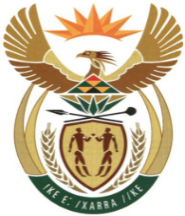 MINISTRYMINERAL RESOURCES AND ENERGYREPUBLIC OF SOUTH AFRICAPrivate Bag X 59, Arcadia, 0007, Trevenna Campus, Building 2C, C/o Meintjes & Francis Baard Street, Tel: +27 12 406 7612, Fax: +27 12 323 5849Private Bag X9111 Cape Town 8000, 7th Floor, 120 Plein Street Cape Town, Tel: +27 21 469 6425, Fax: +27 21 465 5980	Memorandum from the Parliamentary OfficeNational Assembly: 728Please find attached a response to Parliamentary Question for written reply asked by Mr J R B Lorimer (DA) to ask the Minister of Mineral Resources and Energy: Mr Tseliso Maqubela  Deputy Director General: Mineral and Petroleum Regulation ………………/………………/2021Recommended/ Not RecommendedAdv. T.S MokoenaDirector General: Department of Mineral Resources and Energy………………/………………/2021Approved / Not Approved Mr. S.G MantasheMinister of Mineral Resources and Energy ………………/………………/2021728. Mr J R B Lorimer (DA) to ask the Minister of Mineral Resources and Energy:What total number of prospecting rights holders had their rights cancelled for not having met their obligations in terms of their approved Environmental Management Programmes;Whether any other steps have been taken against non-compliance by rights holders in this regard; if not, why not; if so,Whether he will furnish Mr J R B Lorimer with (a) a list indicating instances when steps and/or action was taken against non-compliance by rights holders and (b) any further relevant details; if not, why not; if so, what are the relevant details? NW849EReply There is no prospecting right that has been cancelled for not having met their approved EMP. Section 31L of NEMA notices were issued to Right Holders, for non-compliance with the terms and conditions of the Environmental Authorisations as well as the provisions of the National Environmental Management Act (Act 107 of 1998), including but not limited to failure to submit environmental audit reports, annual financial provision assessment/review and excessive  dust emission amongst others. In instances where there was a significant Environmental degradation or pollution directives were issued in terms of section 28 of NEMA.       (3)(a) Yes, please see the list for 2020/201 financial year Seq No.Reference NumberActions taken 1KZN10652PRS31L (NOI): Financial Provision for a renewal2KZN10635PRS31L (NOI): Financial Provision for a renewal3KZN544PRS29(b): Closure Directive4KZN543PRS29(b): Closure Directive5KZN495PRS29(b): Closure Directive6KZN491PRS29(b): Closure Directive7KZN10708PRS31L (NOI): Financial Provision for a renewal8KZN196PRS29(b): Closure Directive9KZN601PRS29(b):	Closure Directive	10KZN204PRS29(b):	Closure Directive11KZN37PRS31L (NOI): Financial Provision for a renewal12KZN10338PRS31L (NOI): Financial Provision for a renewal13FS 10454 PRSection 31L Pre-compliance notice was issued14FS 10453 PRSection 31L Pre-compliance notice was issued15FS 10236 PRSection 31L Pre-compliance notice was issued16FS 10235 PRSection 31L Pre-compliance notice was issued17FS 10230 PRSection 31L Pre-compliance notice was issued18FS 10205 PRSection 31L Pre-compliance notice was issued19FS 10320 PRInstruction in terms of section 93 was issued20FS 10433 PRInstruction in terms of section 93 was issued21FS 10411 PRInstruction in terms of section 93 was issued22FS 449 PRInstruction in terms of section 93 was issued23NC 11703 PR31L Notice of NEMA Act 199824NC 11815 PR31L Notice of NEMA Act 199825NC 12787 PR31L Notice of NEMA Act 199826NC 11699 PR31L Notice of NEMA Act 199827LP 11828 PR31L Notice of NEMA Act 199828LP 13490 PR31L Notice of NEMA Act 199829LP 11844 PR31L Notice of NEMA Act 199830WC 10262PRSect 31L NEMA31WC 10261PRSect 31L NEMA32NW 12258 PRSect 31L NEMA33NW 12230 PRSect 31L NEMA34NW 12703 PRSect 31L NEMA